Avis d’Appel d’Offres Ouvert (AAOO)LE CONSEIL REGIONAL DE KAYESAAOO-No02 CRK/2022 Le Conseil Régional de Kayes dans le cadre la mise en œuvre de son programme de développement économique social et culturel, souhaite financer sur fonds propre les travaux de realisation de deux terrains en gazons synthétiques à kayes . Et à l’intention d’utiliser une partie de ces fonds pour effectuer des paiements au titre du Marché relatif aux dits travaux de réalisation.Le conseil Régional de Kayes sollicite des offres fermées de la part de candidats éligibles et répondant aux qualifications requises pour réaliser les Travaux de Réalisation de Trois terrain de Foot en gazon synthétiques dans la Région de Kayes en deux lotsDEUX (02) LOTS La passation du Marché sera conduite par Appel d’offres ouvert tel que défini dans le Code des Marchés publics à l’article 50, et ouvert à tous les candidats éligibles. Les candidats intéressés peuvent obtenir des informations auprès du Conseil Régional de Kayes :Ville de Kayes, Bencouda ;Tel : +22379 37 91 68 Fixe: (00223) 21.52.28.57    E-mail :crkayes@yahoo.com auprès du Chef de service Financier et comptable du Conseil Régional de Kayes  /   et prendre connaissance des documents d’Appel d’offres à l’adresse mentionnée ci-après Conseil Régional de Kayes :Ville de Kayes, Bencouda ;Date et Heure d'ouverture: 07H30 mn du lundi au vendredi.Date et Heure de fermeture: 16H00mndu lundi au jeudi et 17h30 le vendredi.Les exigences en matière de qualifications sont : Voir le DPAO pour les informations détaillées. Les candidats intéressés peuvent consulter le dossier d’Appel d’offres complet en le retirant contre paiement d’une somme non remboursable de Deux cent mille (200 000 F CFA)  pour les deux lots à l’adresse mentionnée ci-après service Financier du  Conseil Régional de Kayes ; Ville de Kayes, Bencouda. La méthode de paiement sera par espèce contre reçu. La méthode de paiement sera en espèce. Le Dossier d’Appel d’offres sera adressé par domicile localement .Les offres devront être soumises à l’adresse ci-après Conseil Régional de Kayes au plus tard le 28 octobre  2022 a 10.heures 30mn Les offres qui ne parviendront pas aux heures et date ci-dessus, indiquées, seront purement et simplement rejetées et retournées sans être ouvertes.La ligne de créditLes offres doivent fournir une garantie de soumission, d’un montant de 5 000 000 FCFA < cinq millions de francs CFA et .Les Soumissionnaires resteront engagés par leur offre pendant une période de 90 jours à compter de la date limite du dépôt des offres comme spécifiées au point 19.1 des IC et au DPAO.Les offres seront ouvertes en présence des représentants des soumissionnaires qui souhaitent assister à l’ouverture des plis le 28 juillet 2022 à  12heures00mn à l’adresse suivante : Conseil Régional de Kayes ; Ville de Kayes, Ville de Kayes, Bencouda ;Tel : +22379 37 91 68 Fixe: (00223) 21.52.28.57    E-mail :crkayes@yahoo.com.                                                                                                      Le Président du Conseil Régional Bandiougou DIAWARAMINISTERE DE L’ADMINISTRATION TERRITORIALE ET DE LA DECENTRALISATION RÉPUBLIQUE DU MALIUn Peuple - Un But - Une Foi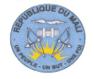 -----------o-----------CONSEIL REGIONALDE KAYES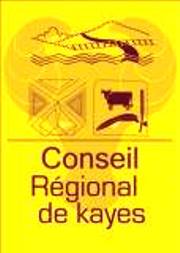 N°LOTSDESIGNATION DES LOTS1Les travaux de realisation de deux terrains en gazons synthétiques à Kayes2Les travaux de realisation Gazon synthétiques à Nioro du sahel septembre 2022N°LOTSDESIGNATION DES LOTSLigne de Crédit1Les travaux de realisation de deux terrains en gazons synthétiques à Kayes60 000 0002Les travaux de realisation Gazon synthétiques à Nioro du sahel septembre 202230 000 000N°LOTSDESIGNATION DES LOTSMontant de la caution1Les travaux de réalisation de deux terrains en gazons synthétiques à Kayes6 000 0002Les travaux de réalisation Gazon synthétiques à Nioro du sahel septembre 20223 000 000